Dobrý den,doufám, že se máte všichni skvěle a netrávíte čas jen doma u počítače! Musím se přiznat, že jsem se stal cyklistickým nadšencem a začal objevovat krásy nedalekého okolí. Nemějte strach, fotky z cyklovýletů vás v září rozhodně neminou! :-) Nicméně je čas opět pracovat, tématem dnešní hodiny budou světové jazyky a sídla. Tímto týdnem téma obyvatelstvo dokončíme a poté se budeme společně věnovat již poslední etapě letošního zeměpisu, a to sice hospodářství. Vypracuj do sešitu!5) z hlediska jazyků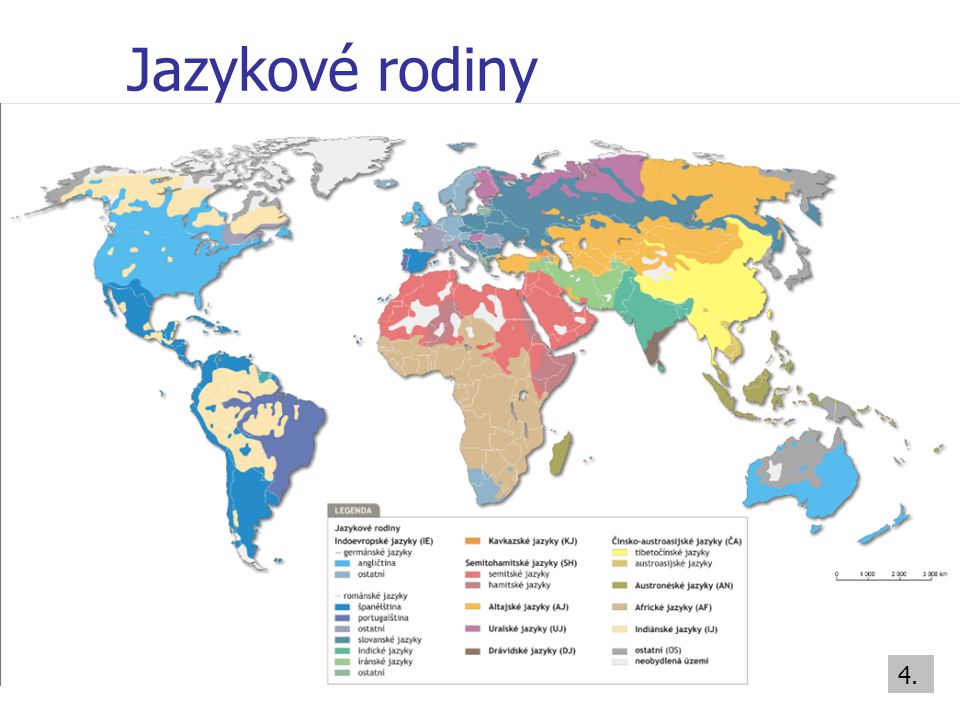 Pomocí přiložené mapy, přiložené stránky z učebnice a vyhledávání na internetu se pokus najít chybějící informace.co je to jazyk?jazyková rodina = skupina jazyků, které mají společný základ jednotlivé jazykové rodiny se dále dělí na jazykové skupinynejpočetnější jazykovou rodinou je ? indoevropská jazyková rodina se dělí v Evropě na tři větve: U a) i b) uveď 4 příkladya) b)c) slovanské - ty se dále dělí na západoslovanské (vyjmenuj všechny jazyky, které do této podskupiny patří), dále na ? (vyjmenuj) a ? (vyjmenuj) Sídla (viz další strana dokumentu, povinně přečti)sídlo = jakákoli obydlená oblast na konkrétním místěexistují však místa, kde lidé nemohou trvale žít, mezi tyto místa patří ? (určité typy biomů)podle počtu obyvatel sídla dělíme nejčastěji na ?v novověku došlo ke stěhování lidí za prací do měst, tomuto procesu se říká ? v posledních letech se lidé rozhodují zpět pro bydlení v klidnějších oblastech, a proto se stěhují zpět za hranici měst, tento proces nazýváme ?Typy sídel (u každého typu se pokus najít příklad)aglomerace = konurbace = megalopolis = Pojmyslum = ekumena = anekumena = A jak to vypadá ve slumu? https://www.idnes.cz/cestovani/kolem-sveta/kibera-kena-slum.A141007_170511_kolem-sveta_ven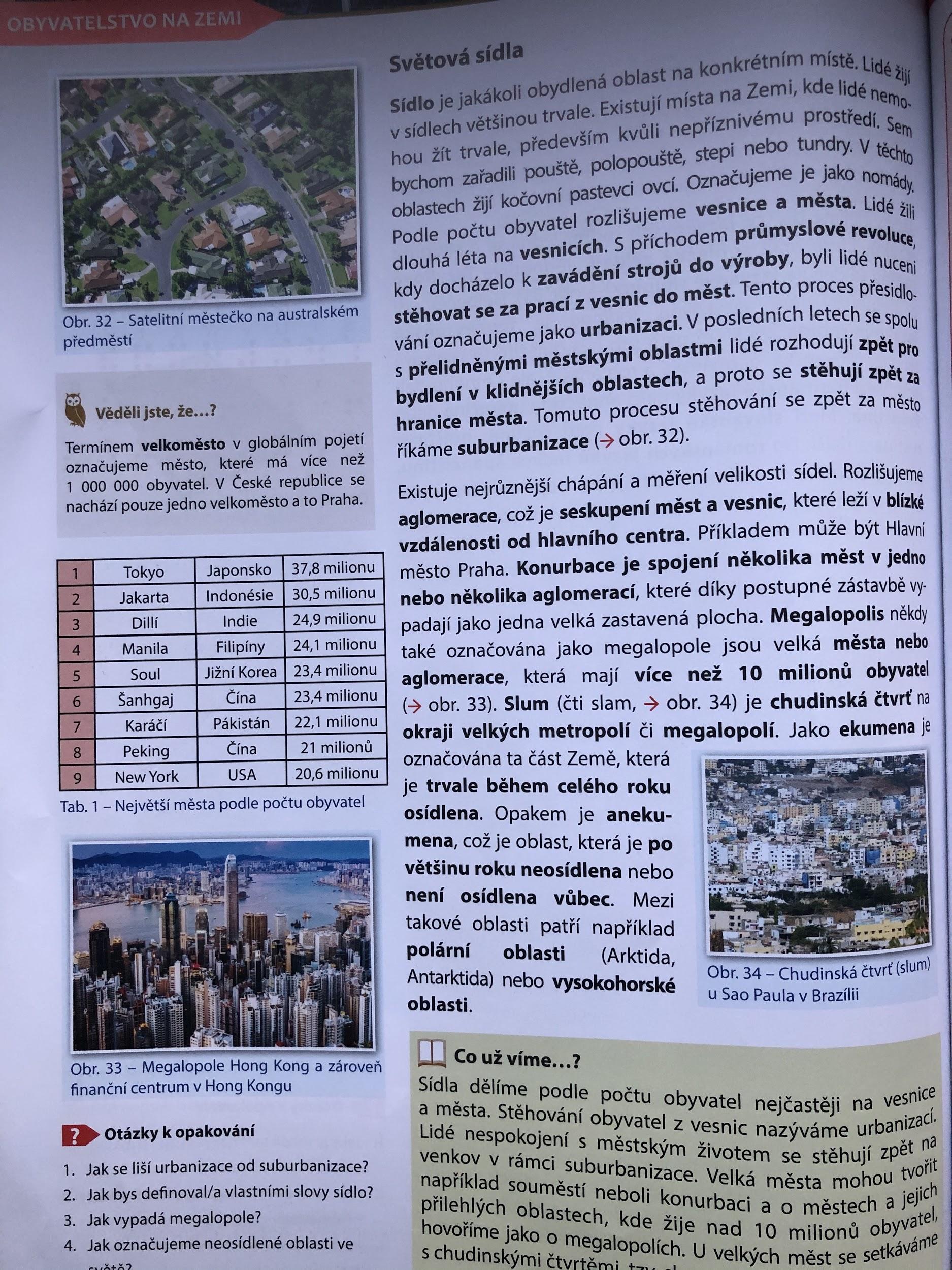 To byla teda fuška! Pokud jsi došel/došla až sem, tak ti musím pogratulovat. Je však před tebou ještě jeden úkol. Neboj se, už opravdu poslední! :-) Vypracovaný zápis vyfoť chytrým telefonem, naskenuj a odešli na mail martin.klement@zssmrzovka.cz Mějte se báječně! S pozdravemMartin Klement